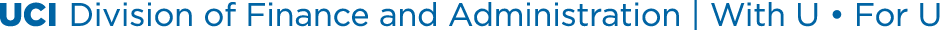 (DFA) Routing Slip1 The first name listed in this column is the last person who needs to sign the document.2Add the initial block in DocuSign for those with the “Review” Action in this column. Signers do not also have to initial.Prepared by:_________________________________Return to:___________________________________    ___________________________________    Date:_________________________________Phone:___________________________________    ___________________________________    Person/Title1Person/Title1ActionInitial2CommentsCommentsG. Crvarich/Assistant Vice Chancellor, PDEG. Crvarich/Assistant Vice Chancellor, PDEM. Reeves/Project AnalystM. Reeves/Project AnalystDept. Head Name/TitleDept. Head Name/TitleSupervisor Name/TitleSupervisor Name/Title